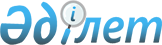 О внесении изменений в решение от 21 декабря 2011 года № 39/4 "О бюджете города Усть-Каменогорска на 2012-2014 годы"
					
			Утративший силу
			
			
		
					Решение Усть-Каменогорского городского маслихата Восточно-Казахстанской области от 03 февраля 2012 года N 2/3-V. Зарегистрировано Управлением юстиции города Усть-Каменогорска Департамента юстиции Восточно-Казахстанской области 13 февраля 2012 года за N 5-1-179. Утратило силу в связи с истечением финансового года (письмо Усть-Каменогорского городского маслихата от 03 января 2013 года № 04-10/1)

      Сноска. Утратило силу в связи с истечением финансового года (письмо Усть-Каменогорского городского маслихата от 03.01.2013 № 04-10/1).      Примечание РЦПИ.

      В тексте сохранена авторская орфография и пунктуация.      В соответствии со статьей 109 Бюджетного кодекса Республики Казахстан от 4 декабря 2008 года, подпунктом 1) пункта 1 статьи 6 Закона Республики от 23 января 2001 года Казахстан «О местном государственном управлении и самоуправлении в Республике Казахстан», решением Восточно-Казахстанского областного маслихата от 25 января 2012 года № 2/10-V «О внесении изменений в решение от 8 декабря 2011 года № 34/397-IV «Об областном бюджете на 2012-2014 годы» (зарегистрировано в Реестре государственной регистрации нормативных правовых актов за номером 2567) Усть-Каменогорский городской маслихат РЕШИЛ:



      1. Внести в решение маслихата «О бюджете города Усть-Каменогорска на 2012-2014 годы» от 21 декабря 2011 года № 39/4 (зарегистрировано в Реестре государственной регистрации нормативных правовых актов за номером 5-1-177, опубликовано 31 января 2012 года в газетах «Өскемен» № 5 и «Усть-Каменогорск» № 5) следующие изменения:



      1) пункт 1 изложить в следующей редакции:

      «1. Утвердить бюджет города на 2012-2014 годы согласно приложениям 1, 2 и 3 соответственно, в том числе на 2012 год в следующих объемах:

      1) доходы – 17 103 593 тысяч тенге, в том числе по:

      налоговым поступлениям – 9 879 566 тысяч тенге;

      неналоговым поступлениям – 46 899 тысяч тенге;

      поступлениям от продажи основного капитала – 1 108 600 тысяч тенге;

      поступлениям трансфертов – 6 068 528 тысяч тенге;

      2) затраты – 19 370 364,1 тысяч тенге;

      3) чистое бюджетное кредитование – 300 000 тысяч тенге, в том числе:

      бюджетные кредиты – 300 000 тысяч тенге;

      погашение бюджетных кредитов – 0;

      4) сальдо по операциям с финансовыми активами – 39 768 тысяч тенге, в том числе:

      приобретение финансовых активов – 39 768 тысяч тенге;

      поступления от продажи финансовых активов государства – 0;

      5) дефицит бюджета – - 2 606 539,1 тысяч тенге;

      6) финансирование дефицита бюджета – 2 606 539,1 тысяч тенге.»;



      2) пункт 4 изложить в следующей редакции:

      «4. Зачисление доходов в городской бюджет 2012 года производить по нормативам распределения доходов, в соответствии с решением Восточно-Казахстанского областного маслихата 25 января 2012 года № 2/10-V «О внесении изменений в решение от 8 декабря 2011 года № 34/397-IV «Об областном бюджете на 2012-2014 годы»:

      1) индивидуальный подоходный налог с доходов, облагаемых у источника выплаты – 23,6 %;

      2) индивидуальный подоходный налог с доходов иностранных граждан, облагаемых у источника выплаты – 23,6 %;

      3) социальный налог – 23,6 %.»;



      3) приложение 1 изложить в новой редакции согласно приложению к настоящему решению.



      2. Настоящее решение вводится в действие с 1 января 2012 года.      Председатель сессии - 

      секретарь городского маслихата             В. Головатюк

Приложение

к решению Усть-Каменогорского

городского маслихата

от 3 февраля 2012 года № 2/3-V Бюджет

города Усть-Каменогорска на 2012 год
					© 2012. РГП на ПХВ «Институт законодательства и правовой информации Республики Казахстан» Министерства юстиции Республики Казахстан
				КатегорияКатегорияКатегорияКатегорияСумма,

тысяч тенгеКлассКлассКлассСумма,

тысяч тенгеПодклассПодклассСумма,

тысяч тенгеНаименованиеСумма,

тысяч тенгеI. ДОХОДЫ17 103 5931Налоговые поступления9 879 56601Подоходный налог3 536 0592Индивидуальный подоходный налог3 536 05903Социальный налог2 107 6051Социальный налог2 107 60504Налоги на собственность3 202 0671Налоги на имущество1 774 0913Земельный налог579 8204Налог на транспортные средства847 8205Единый земельный налог33605Внутренние налоги на товары, работы и услуги598 2552Акцизы256 5553Поступления за использование природных и других ресурсов85 0004Сборы за ведение предпринимательской и профессиональной деятельности225 9005Налог на игорный бизнес30 80008Обязательные платежи, взимаемые за совершение юридически значимых действий и (или) выдачу документов уполномоченными на то государственными органами или должностными лицами435 5801Государственная пошлина435 5802Неналоговые поступления46 89901Доходы от государственной собственности24 8991Поступления части чистого дохода государственных предприятий3995Доходы от аренды имущества, находящегося в государственной собственности24 50004Штрафы, пени, санкции, взыскания, налагаемые государственными учреждениями, финансируемыми из государственного бюджета, а также содержащимися и финансируемыми из бюджета (сметы расходов) Национального Банка Республики Казахстан1 0001Штрафы, пени, санкции, взыскания, налагаемые государственными учреждениями, финансируемыми из государственного бюджета, а также содержащимися и финансируемыми из бюджета (сметы расходов) Национального Банка Республики Казахстан, за исключением поступлений от организаций нефтяного сектора1 00006Прочие неналоговые поступления21 0001Прочие неналоговые поступления21 0003Поступления от продажи основного капитала1 108 60001Продажа государственного имущества, закрепленного за государственными учреждениями896 0001Продажа государственного имущества, закрепленного за государственными учреждениями896 00003Продажа земли и нематериальных активов212 6001Продажа земли180 0002Продажа нематериальных активов32 6004Поступления трансфертов6 068 52802Трансферты из вышестоящих органов государственного управления6 068 5282Трансферты из областного бюджета6 068 528Функциональная группаФункциональная группаФункциональная группаФункциональная группаСумма,

тысяч тенгеАдминистраторАдминистраторАдминистраторСумма,

тысяч тенгеПрограммаПрограммаСумма,

тысяч тенгеНаименованиеСумма,

тысяч тенгеII. ЗАТРАТЫ19 370 364,101Государственные услуги общего характера522 094112Аппарат маслихата района (города областного значения)22 005001Услуги по обеспечению деятельности маслихата района (города областного значения)22 005122Аппарат акима района (города областного значения)369 670001Услуги по обеспечению деятельности акима района

(города областного значения)351 266003Капитальные расходы государственного органа18 404123Аппарат акима района в городе, города районного значения, поселка, аула (села), аульного (сельского) округа23 261001Услуги по обеспечению деятельности акима района в городе, города районного значения, поселка, аула (села), аульного (сельского) округа21 664022Капитальные расходы государственного органа1 597452Отдел финансов района (города областного значения)68 113001Услуги по реализации государственной политики в области исполнения бюджета района (города областного значения) и управления коммунальной собственностью района (города областного значения)35 575003Проведение оценки имущества в целях налогообложения4 287004Организация работы по выдаче разовых талонов и обеспечение полноты сбора сумм от реализации разовых талонов27 180010Приватизация, управление коммунальным имуществом, постприватизационная деятельность и регулирование споров, связанных с этим148011Учет, хранение, оценка и реализация имущества, поступившего в коммунальную собственность213018Капитальные расходы государственного органа710453Отдел экономики и бюджетного планирования района (города областного значения)39 045001Услуги по реализации государственной политики в области формирования и развития экономической политики, системы государственного планирования и управления района (города областного значения)38 145004Капитальные расходы государственного органа90002Оборона29 552122Аппарат акима района (города областного значения)29 552005Мероприятия в рамках исполнения всеобщей воинской обязанности29 55203Общественный порядок, безопасность, правовая, судебная, уголовно-исполнительная деятельность58 418,8458Отдел жилищно-коммунального хозяйства, пассажирского транспорта и автомобильных дорог района (города областного значения)58 418,8021Обеспечение безопасности дорожного движения в населенных пунктах58 418,804Образование7 677 768464Отдел образования района (города областного значения)7 677 768001Услуги по реализации государственной политики на местном уровне в области образования24 570003Общеобразовательное обучение5 443 029005Приобретение и доставка учебников, учебно-методических комплексов для государственных учреждений образования района (города областного значения)42 762006Дополнительное образование для детей505 211009Обеспечение дошкольного воспитания и обучения1 408 470015Ежемесячные выплаты денежных средств опекунам (попечителям) на содержание ребенка-сироты (детей-сирот), и ребенка (детей), оставшегося без попечения родителей за счет трансфертов из республиканского бюджета81 824020Обеспечение оборудованием, программным обеспечением детей-инвалидов, обучающихся на дому за счет трансфертов из республиканского бюджета10 714021Увеличение размера доплаты за квалификационную категорию воспитателям дошкольных организаций образования за счет трансфертов из республиканского бюджета27 808063Повышение оплаты труда учителям, прошедшим повышение квалификации по учебным программам АОО «Назарбаев интеллектуальные школы» за счет трансфертов из республиканского бюджета7 175064Увеличение размера доплаты за квалификационную категорию учителям школ за счет трансфертов из республиканского бюджета126 20506Социальная помощь и социальное обеспечение948 589451Отдел занятости и социальных программ района (города областного значения)930 589001Услуги по реализации государственной политики на местном уровне в области обеспечения занятости и реализации социальных программ для населения82 386002Программа занятости250 121004Оказание социальной помощи на приобретение топлива специалистам здравоохранения, образования, социального обеспечения, культуры и спорта в сельской местности в соответствии с законодательством Республики Казахстан623005Государственная адресная социальная помощь10 000006Оказание жилищной помощи39 346007Социальная помощь отдельным категориям нуждающихся граждан по решениям местных представительных органов180 651010Материальное обеспечение детей-инвалидов, воспитывающихся и обучающихся на дому30 122011Оплата услуг по зачислению, выплате и доставке пособий и других социальных выплат2 140013Социальная адаптация лиц, не имеющих определенного местожительства63 763014Оказание социальной помощи нуждающимся гражданам на дому155 617016Государственные пособия на детей до 18 лет6 200017Обеспечение нуждающихся инвалидов обязательными гигиеническими средствами и предоставление услуг специалистами жестового языка, индивидуальными помощниками в соответствии с индивидуальной программой реабилитации инвалида38 159021Капитальные расходы государственного органа700023Обеспечение деятельности центров занятости населения70 761464Отдел образования района (города областного значения)18 000008Социальная поддержка обучающихся и воспитанников организаций образования очной формы обучения в виде льготного проезда на общественном транспорте (кроме такси) по решению местных представительных органов18 00007Жилищно-коммунальное хозяйство7 849 841,3458Отдел жилищно-коммунального хозяйства, пассажирского транспорта и автомобильных дорог района (города областного значения)2 023 321003Организация сохранения государственного жилищного фонда152 856015Освещение улиц в населенных пунктах271 296016Обеспечение санитарии населенных пунктов165 576017Содержание мест захоронений и захоронение безродных21 267018Благоустройство и озеленение населенных пунктов480 935028Развитие коммунального хозяйства444 444029Развитие системы водоснабжения486 947467Отдел строительства района (города областного значения)5 814 859,3003Проектирование, строительство и (или) приобретение жилья государственного коммунального жилищного фонда227 445004Проектирование, развитие, обустройство и (или) приобретение инженерно-коммуникационной инфраструктуры1 464 955005Развитие коммунального хозяйства4 000019Строительство жилья3 173 391,2022Строительство и (или) приобретение жилья и развитие инженерно-коммуникационной инфраструктуры в рамках Программы занятости 2020945 068,1479Отдел жилищной инспекции района (города областного значения)11 661001Услуги по реализации государственной политики на местном уровне в области жилищного фонда9 921005Капитальные расходы государственного органа1 74008Культура, спорт, туризм и информационное пространство889 129123Аппарат акима района в городе, города районного значения, поселка, аула (села), аульного (сельского) округа8 449006Поддержка культурно-досуговой работы на местном уровне8 449455Отдел культуры и развития языков района (города областного значения)253 683001Услуги по реализации государственной политики на местном уровне в области развития языков и культуры17 483003Поддержка культурно-досуговой работы125 265006Функционирование районных (городских) библиотек102 225007Развитие государственного языка и других языков народов Казахстана8 510010Капитальные расходы государственного органа200456Отдел внутренней политики района (города областного значения)79 543001Услуги по реализации государственной политики на местном уровне в области информации, укрепления государственности и формирования социального оптимизма граждан20 575002Услуги по проведению государственной информационной политики через газеты и журналы25 449003Реализация мероприятий в сфере молодежной политики14 419005Услуги по проведению государственной информационной политики через телерадиовещание18 800006Капитальные расходы государственного органа300465Отдел физической культуры и спорта района (города областного значения)547 454001Услуги по реализации государственной политики на местном уровне в сфере физической культуры и спорта12 918004Капитальные расходы государственного органа7 500005Развитие массового спорта и национальных видов спорта47 584006Проведение спортивных соревнований на районном (города областного значения ) уровне15 733007Подготовка и участие членов сборных команд района (города областного значения) по различным видам спорта на областных спортивных соревнованиях463 71910Сельское, водное, лесное, рыбное хозяйство, особоохраняемые природные территории, охрана окружающей среды и животного мира, земельные отношения52 115463Отдел земельных отношений района (города областного значения)37 611001Услуги по реализации государственной политики в области регулирования земельных отношений на территории района (города областного значения)36 711007Капитальные расходы государственного органа900475Отдел предпринимательства, сельского хозяйства и ветеринарии района (города областного значения)14 504007Организация отлова и уничтожения бродячих собак и кошек10 000013Проведение противоэпизоотических мероприятий4 50411Промышленность, архитектурная, градостроительная и строительная деятельность97 723467Отдел строительства района (города областного значения)25 472001Услуги по реализации государственной политики на местном уровне в области строительства25 472468Отдел архитектуры и градостроительства района (города областного значения)72 251001Услуги по реализации государственной политики в области архитектуры и градостроительства на местном уровне35 891003Разработка схем градостроительного развития территории района и генеральных планов населенных пунктов36 000004Капитальные расходы государственного органа36012Транспорт и коммуникации927 425458Отдел жилищно-коммунального хозяйства, пассажирского транспорта и автомобильных дорог района (города областного значения)927 425023Обеспечение функционирования автомобильных дорог927 42513Прочие315 399452Отдел финансов района (города областного значения)214 167012Резерв местного исполнительного органа района (города областного значения)214 167453Отдел экономики и бюджетного планирования района (города областного значения)15 000003Разработка технико-экономического обоснования местных бюджетных инвестиционных проектов и концессионных проектов и проведение его экспертизы15 000475Отдел предпринимательства, сельского хозяйства и ветеринарии района (города областного значения)32 277001Услуги по реализации государственной политики на местном уровне в области развития предпринимательства, промышленности, сельского хозяйства и ветеринарии29 057003Капитальные расходы государственного органа720014Поддержка предпринимательской деятельности2 500458Отдел жилищно-коммунального хозяйства, пассажирского транспорта и автомобильных дорог района (города областного значения)53 955001Услуги по реализации государственной политики на местном уровне в области жилищно-коммунального хозяйства, пассажирского транспорта и автомобильных дорог52 403040Реализация мероприятий для решения вопросов обустройства аульных (сельских) округов в реализацию мер по содействию экономическому развитию регионов в рамках Программы «Развитие регионов» за счет целевых трансфертов из республиканского бюджета1 55214Обслуживание долга150452Отдел финансов района (города областного значения)150013Обслуживание долга местных исполнительных органов по выплате вознаграждений и иных платежей по займам из областного бюджета15015Трансферты2 160452Отдел финансов района (города областного значения)2 160024Целевые текущие трансферты в вышестоящие бюджеты в связи с передачей функций государственных органов из нижестоящего уровня государственного управления в вышестоящий2 160III. ЧИСТОЕ БЮДЖЕТНОЕ КРЕДИТОВАНИЕ300 000Бюджетные кредиты300 00013Прочие300 000458Отдел жилищно-коммунального хозяйства, пассажирского транспорта и автомобильных дорог района (города областного значения)300 000039Бюджетные кредиты на проведение ремонта общего имущества объектов кондоминиум300 000IV. САЛЬДО ПО ОПЕРАЦИЯМ С ФИНАНСОВЫМИ АКТИВАМИ39 768Приобретение финансовых активов39 76813Прочие39 768458Отдел жилищно-коммунального хозяйства, пассажирского транспорта и автомобильных дорог района (города областного значения)36 768065Формирование или увеличение уставного капитала юридических лиц36 768475Отдел предпринимательства, сельского хозяйства и ветеринарии района (города областного значения)3 000065Формирование или увеличение уставного капитала юридических лиц3 000V. ДЕФИЦИТ (ПРОФИЦИТ) БЮДЖЕТА-2 606 539,1VI. ФИНАНСИРОВАНИЕ ДЕФИЦИТА (ИСПОЛЬЗОВАНИЕ ПРОФИЦИТА) БЮДЖЕТА2 606 539,1